	Europa	PONTE OGNISSANTI A LONDRALONDRADAL 1 AL 4 NOVEMBRE 20244 GIORNI - 3 NOTTI PERNOTTAMENTO E PRIMA COLAZIONE€ 429 p.p.PERNOTTAMENTO E PRIMA COLAZIONESupplemento Singola 280 €LA QUOTA COMPRENDEVolo da Roma con bagaglio3 notti presso Ibis Earl’s Court 3* o similare in pernotto e prima colazioneLA QUOTA NON COMPRENDETasse aeroportuali obbligatorie e soggette a variazione 159€, extra, pasti e bevande, assicurazione medico bagaglio annullamento obbligatoria 25€ per persona, eventuale adeguamento valutario (1€=0,83gbp), eventuale tassa di soggiorno, tutto quanto non espressamente indicato ne la quota comprende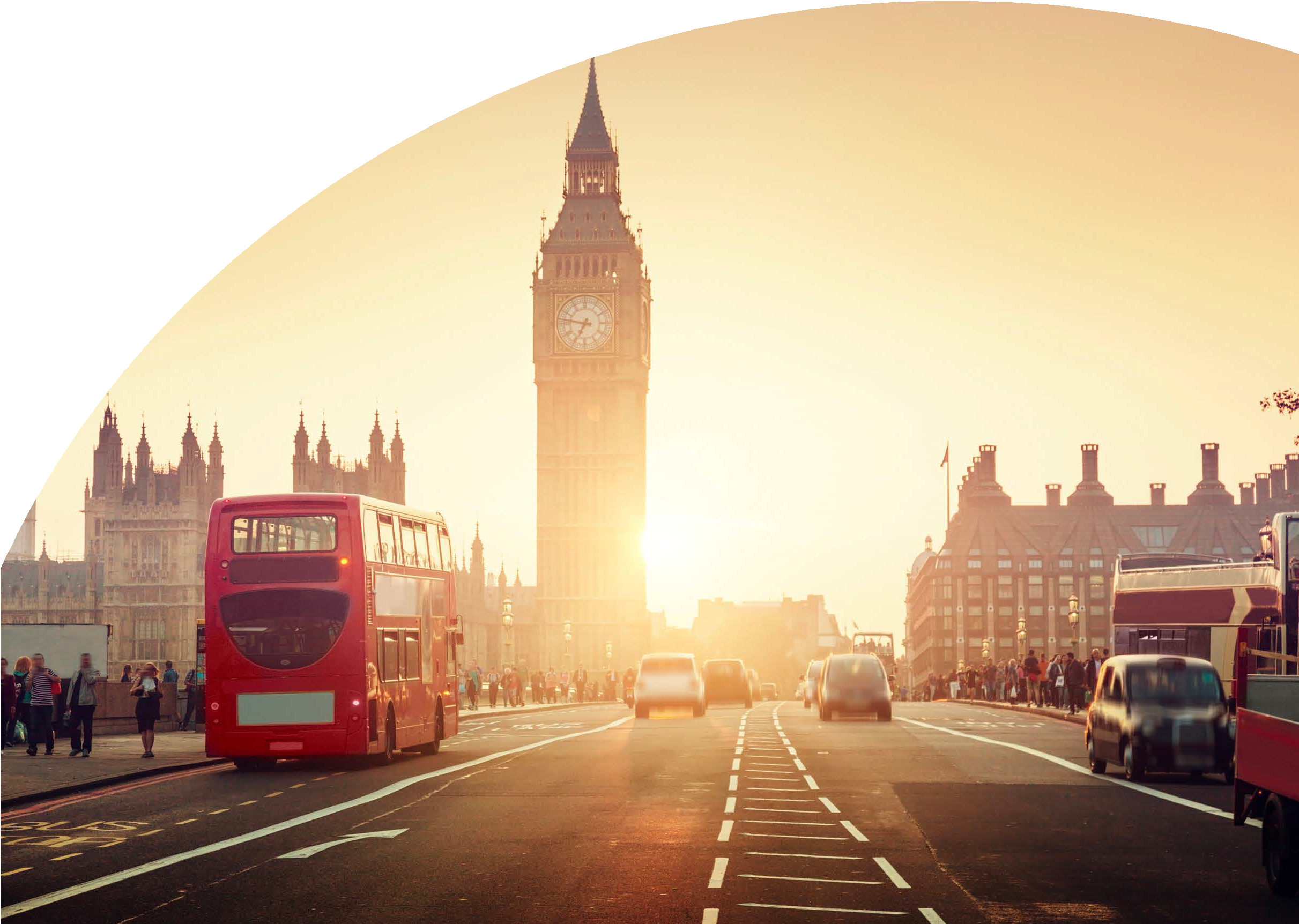 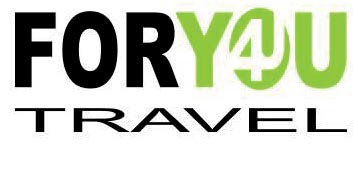 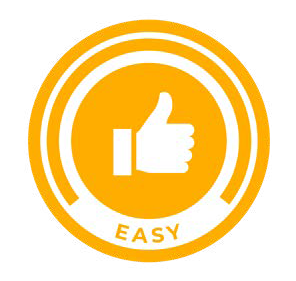 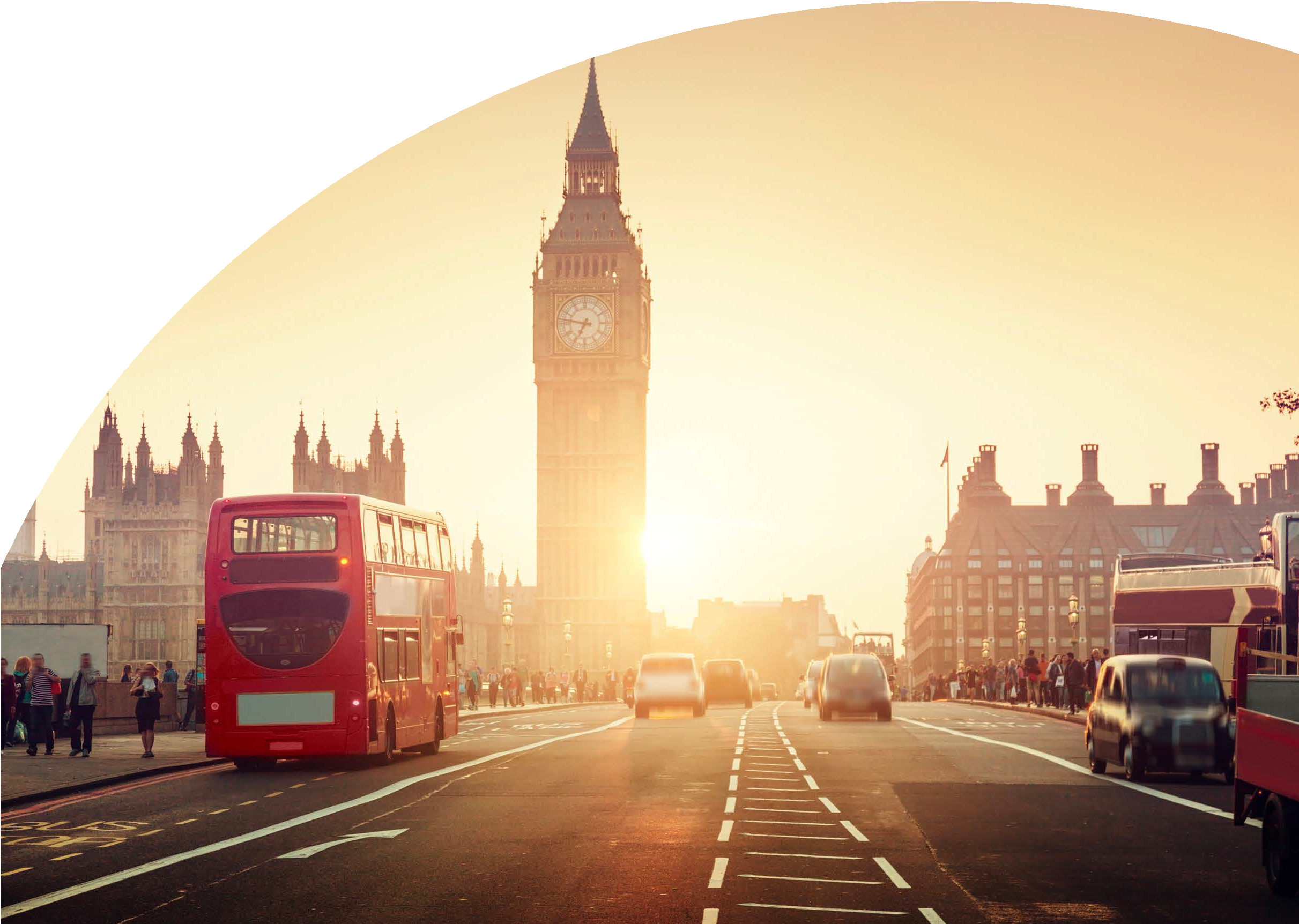 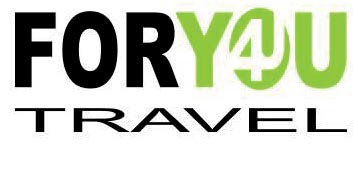 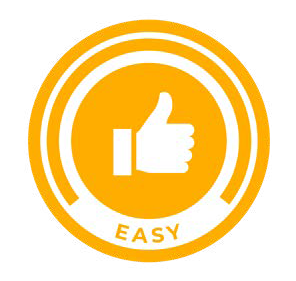 PARTENZA DI GRUPPO MINIMO 10 PAX3A24